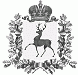 АДМИНИСТРАЦИЯ ЧЕРНОМУЖСКОГО СЕЛЬСОВЕТАШАРАНГСКОГО МУНИЦИПАЛЬНОГО РАЙОНАНИЖЕГОРОДСКОЙ ОБЛАСТИПОСТАНОВЛЕНИЕот 22.07.2019 г                                                                                           № 14О проведении открытого аукциона в электронной форме на выполнение работ по благоустройству территории источника в д.Марс.          В соответствии с Федеральным законом РФ от 05.04.2013 г                № 44-ФЗ « О контрактной системе в сфере закупок товаров, работ, услуг для обеспечения государственных и муниципальных нужд» администрация Черномужского сельсовета Шарангского муниципального района  ПОСТАНОВЛЯЕТ:        1.Провести открытый  аукцион в электронной форме на выполнение работ по благоустройству территории источника в д.Марс.       2. Контроль за исполнением настоящего постановления оставляю за собой.Глава администрации:                           И.В.Алтаева